                            ПРОЄКТ РІШЕННЯ  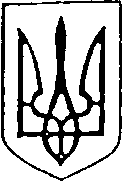 УкраїнаБільшівцівська селищна радаIV сесія VIII скликаннявід  ___квітня  2021 року						смт. Більшівці№ ___Про затвердження Положення про відділ освіти, культури, охорони здоров’я, туризму та зовнішніх зв’язківБільшівцівської селищної ради	Відповідно до п.4 статті 54 Закону України «Про місцеве самоврядування в Україні», Закону «Про освіту», Більшівцівська селищна рада вирішила:         1.Затвердити у новій редакції Положення про відділ освіти, культури, охорони здоров’я, туризму та зовнішніх зв’язків Більшівцівської селищної ради  (додається).         2. Вважати таким, що втратило чинність рішення п’ятої сесії сьомого скликання Більшівцівської селищної ради об’єднаної територіальної громади від 09.06.2017 року «Про затвердження Положення про відділ освіти, охорони здоров’я, культури, молоді та спорту, туризму та зовнішніх зв’язків виконавчого комітету Більшівцівської селищної ради3. Контроль за виконання рішення покласти на постійну комісію з питань освіти, культури, молоді, фізкультури і спорту, охорони здоров’я та соціального захисту населення.Більшівцівський селищний голова                             Василь Саноцький                                                                                         ЗАТВЕРДЖЕНО:                                                                                         рішенням IV сесії  VІІІ скликання                                                                                                                                                                                                             Більшівцівської селищної ради                                                                                          від __квітня 2021 рокуП О Л О Ж Е Н Н Я про відділ освіти, культури, охорони здоров’я, туризму та зовнішніх зв’язківБільшівцівської селищної ради1.Загальні положенняВідділ освіти, культури, охорони здоров’я, туризму та зовнішніх зв’язків (надалі - Відділ) є  виконавчим  органом Більшівцівської селищної ради, створюється Більшівцівською селищною радою, підзвітний і підконтрольний Більшівцівській селищній раді, підпорядкований виконавчому комітету, Більшівцівському селищному голові, керуючому справами (секретарю) виконавчого комітету Більшівцівської селищної ради, заступнику Більшівцівського селищного голови. Відділ у своїй діяльності керується Конституцією України, законами України «Про місцеве самоврядування в Україні», «Про службу в органах місцевого самоврядування», «Про державну службу» та іншими законами України з питань організації та діяльності органів місцевого самоврядування, постановами Верховної Ради України, актами Президента України, декретами, постановами і розпорядженнями Кабінету Міністрів України, нормативними актами Державного агенства земельних ресурсів України, наказами Фонду державного майна України, Статутом Більшівцівської селищної ради, рішеннями Більшівцівської селищної ради і виконавчого комітету, розпорядженнями Більшівцівського селищного голови, даним Положенням і іншими нормативними актами. Працівники Відділу є посадовими особами органу місцевого самоврядування. Структура та чисельність Відділу затверджується Більшівцівською селищною радою.Місце знаходження: 77146, Івано-Франківська область, Галицький район, селище Більшівці, вул. Вічевий Майдан, 1.Мета Відділу 2.1 Метою Відділу є створення умов для розвитку особистості і творчої самореалізації кожного громадянина через систему багатопрофільної, різнорівневої дошкільної, загальної середньої та позашкільної освіти, забезпечення доступності, безоплатності та обов’язковості освіти для всіх, хто її потребує, формування якісного інформаційно-освітнього простору, забезпечення в межах визначених законодавством прав членів громади в сфері культури та туризму, збереження та популяризації національного і культурного надбання, створення конкурентоспроможного мистецького середовища задля розвитку культурного та туристичного простору Більшівцівської селищної ради та надання населенню якісних послуг в сфері фізичної культури і спорту шляхом виконання відповідних державних і місцевих програм, через мережу комунальних підприємств, установ і закладів для задоволення потреб та інтересів Більшівцівської громади.Основні завдання, функції та права Для досягнення мети Відділ вирішує наступні завдання: Здійснює реалізацію державної політики та політики Більшівцівської селищної ради в сферах освіти, культури, охорони здоров’я,туризму та зовнішніх зв’язків.Створює рівні та доступні умови для здобуття громадянами дошкільної, повної загальної середньої та позашкільної освіти, забезпечує соціальний захист учасників навчально-виховного процесу, надає населенню якісні послуги в сфері фізичної культури і спорту. Здійснює навчально-методичне керівництво, контроль за дотриманням стандартів освіти в дошкільних, загальноосвітніх та позашкільних навчальних закладах. Здійснює комплектування навчальних закладів педагогічними працівниками на конкурсній основі, в тому числі керівними кадрами; вдосконалення професійної кваліфікації педагогічних працівників, їх перепідготовки та атестації. Здійснює контроль за організацією матеріально-технічного та фінансового забезпечення дошкільних, загальноосвітніх, позашкільних навчальних закладів та установ освіти та закладів фізкультурно-спортивної спрямованості. Забезпечує популяризацію фізичної культури та спорту, здорового способу життя та співпрацю з громадськими, відомчими, приватними організаціями та закладами фізкультурно-спортивної спрямованості у вирішенні завдань популяризації здорового способу життя та створенні передумов для заняття фізкультурою і спортом мешканців Більшівцівської громади.Забезпечує розвиток напрямів фізичної культури і спорту та створення умов для зайняття фізкультурою та спортом максимально широкого кола мешканців Більшівцівської  громади.Забезпечує розвиток мережі муніципальних закладів та координує діяльність підвідомчих організацій, які забезпечують умови для заняття фізичною культурою та спортом. Формує конкурентно-спроможне мистецьке середовище шляхом створення власного мистецького продукту, розробляє туристичні маршрути, визначає перспективи і напрямки розвитку, зміст спеціальної освіти в галузі культури та туризму, співпрацює з міжнародними проектами і творчими організаціями.Здійснює заходи щодо створення умов для відродження розвитку культури української нації, культурної самобутності корінних народів і національних меншин України, всіх видів мистецтва, самодіяльної творчості, художніх промислів та ремесел.Реалізує повноваження органів виконавчої влади у сфері збереження та використання культурної спадщини.Готує проєкти розпорядчих актів Більшівцівської селищної ради, її виконавчих органів і Більшівцівського селищного голови в т.ч. нормативного характеру.Здійснює інші повноваження, покладені на Відділ відповідно до чинного законодавства. 3.2. При здійсненні повноважень Відділ зобов’язаний: 3.2.1.Забезпечити дотримання конституційних прав та свобод людини і громадянина, які закріплені в Конституції, законодавстві України та Статуті Більшівцівської селищної ради. Забезпечити виконання вимог діючого законодавства України щодо конфіденційності інформації відносно особи, не допускати в своїй діяльності порушення вимог антикорупційного законодавства. Забезпечити створення умов для збереження та розвитку культури та туризму, сприяння відродженню мистецьких осередків.Здійснювати контроль за дотримання фінансової дисципліни у підвідомчих закладах культури і мистецтв.Забезпечити контроль за дотримання правил охорони праці, техніки безпеки, санітарних норм у підвідомчих закладах.3.3. Відповідно до покладених на нього завдань Відділ реалізує наступні функції: Забезпечує в межах визначених законодавством прав членів територіальної громади в сферах освіти, фізичної культури та спорту, шляхом виконання відповідних державних і місцевих освітніх програм, надання населенню якісних послуг через мережу комунальних установ та навчальних закладів. Контролює дотримання навчальними закладами усіх типів і форм власності законодавства у сфері освіти державних вимог щодо змісту, рівня і обсягу освітніх послуг відповідно до рівня і профілю навчання. Забезпечує виконання конституційних вимог щодо обов’язковості здобуття дітьми і підлітками Більшівцівської територіальної громади повної загальної середньої освіти. Забезпечує в межах своїх повноважень виконання Конституції України щодо функціонування української мови як державної в навчальних закладах і установах освіти. Сприяє задоволенню освітніх запитів представників національних меншин; надає можливість навчатись рідною мовою чи вивчати рідну мову в державних та комунальних навчальних закладах. Сприяє організації та реалізації варіативної складової змісту загальної середньої освіти. Забезпечує формування календарних планів спортивних та фізкультурно-оздоровчих заходів відповідно до календарного плану спортивно-масових заходів управління з питань фізичної культури і спорту обласної державної адміністрації. Організовує та проводить фізкультурно-спортивні заходи серед широких верств населення, в тому числі заходи, спрямовані на покращення фізичного виховання дітей i молоді. Розробляє i подає на розгляд Більшівцівської селищної ради пропозиції до проектів фінансування та матеріально-технічного забезпечення виконання програм i здійснення заходів, спрямованих на розвиток освіти, фізичної культури та спорту. Подає в установленому порядку статистичну звітність про стан і розвиток освіти в Більшівцівській  громаді; організовує з цією метою збирання та опрацювання інформації і формування банку даних. Забезпечує виконання рішень Більшівцівської селищної ради, виконавчого комітету, розпоряджень Більшівцівського селищного голови з питань, що віднесені до компетенції Відділу. Аналізує стан освіти, культури,охорони здоров’я, туризму та зовнішніх зв’язків в Більшівцівській громаді, прогнозує розвиток дошкільної, загальної середньої та позашкільної освіти, оптимізує мережу відповідних навчальних закладів незалежно від типів і форм власності згідно з освітніми потребами громадян; розробляє та організовує виконання міської програми розвитку освіти.Визначає потребу в навчальних закладах усіх типів та подає пропозиції до виконавчого комітету селищної ради щодо удосконалення їх мережі відповідно до соціально-економічних і культурно-освітніх потреб Більшівцівської громади за наявності необхідної матеріально-технічної, науково-методичної бази, педагогічних кадрів.Вивчає потребу та вносить пропозиції до виконавчого комітету Більшівцівської селищної ради про утворення навчальних закладів для дітей, які потребують соціальної допомоги та реабілітації, організовує їх навчання (у тому числі – й індивідуальне) та виховання у загальноосвітніх навчальних закладах, сприяє повноцінній інтеграції у навчальний процес дітей з обмеженими фізичними можливостями, в тому числі через розвиток інклюзивних форм навчання. Вивчає потребу та вносить пропозиції до виконавчого комітету Більшівцівської селищної ради щодо утворення вечірніх (змінних) шкіл, класів, груп з очною та заочною формами навчання при загальноосвітніх навчальних закладах, створює належні умови для складання державної підсумкової атестації екстерном. Вносить пропозиції до виконавчого комітету Більшівцівської  селищної ради про відкриття профільних класів, гімназій, ліцеїв, колегіумів, навчально-виховних комплексів, навчально-виховних об’єднань, спеціалізованих шкіл (шкіл-інтернатів), міжшкільних навчально-виробничих комбінатів, центрів дитячої та юнацької творчості, допризовної підготовки тощо, сприяє їх матеріальній підтримці. Погоджує проєкти будівництва загальноосвітніх, дошкільних та позашкільних навчальних закладів, сприяє їх раціональному розміщенню. Вивчає потребу щодо створення додаткових можливостей для повноцінного і здорового розвитку та творчої самореалізації дітей, забезпечує постійне оновлення мережі гуртків та закладів позашкільної освіти, спортивних секцій, координує роботу навчальних закладів, сім’ї та громадськості, пов’язаної з навчанням та вихованням, оздоровленням дітей, організацією їх дозвілля. Організовує харчування дітей у навчальних закладах за рахунок місцевого бюджету та залучених коштів.Вносить пропозиції щодо організації безоплатного медичного обслуговування дітей та учнів у навчальних закладах, здійснення оздоровчих заходів. Забезпечує організацію роботи з фізичного виховання, фізкультурно-оздоровчої та спортивної роботи в дошкільних, загальноосвітніх, позашкільних навчальних закладах спортивного профілю. Координує роботу, пов’язану із здійсненням у навчальних закладах професійної орієнтації учнів та їх підготовки до дорослого життя. Сприяє розширенню діяльності дитячих та молодіжних організацій, творчих об’єднань, товариств. Сприяє органам опіки і піклування у виявленні дітей-сиріт і дітей, позбавлених батьківського піклування; вживає заходів щодо захисту особистих і майнових прав даної категорії дітей. Сприяє запобіганню бездоглядності та правопорушень серед неповнолітніх у навчальних закладах, насильства у сім’ї, учнівському колективі. Координує роботу спрямовану на науково-методичне забезпечення системи дошкільної, загальної середньої та позашкільної освіти, організацію методичної роботи, підвищення кваліфікації, професійного рівня педагогічних працівників загальноосвітніх, дошкільних та позашкільних навчальних закладів.Впроваджує навчальні плани і програми, затверджені Міністерством освіти і науки України; затверджує робочі навчальні плани загальноосвітніх та погоджує річні плани роботи позашкільних навчальних закладів; погоджує навчальні плани приватних навчальних закладів, що надають загальну середню освіту; вносить пропозиції щодо застосування експериментальних навчальних планів і програм. Здійснює в межах своєї компетенції державне інспектування навчальних закладів незалежно від типів і форм власності, що належать до сфери управління Більшівцівської селищної ради. Забезпечує виявлення та розвиток здібностей обдарованих дітей, організовує їх навчання, проводить в установленому порядку конкурси, олімпіади та інші змагання серед учнів. Формує замовлення на видання підручників, навчально-методичних посібників та іншої навчально-методичної літератури, навчальних програм, бланків документів про освіту, забезпечує ними навчальні заклади. Забезпечує участь дітей у Всеукраїнських чемпіонатах, кубках, конкурсах, фестивалях, змаганнях, літніх школах і таборах. Організовує проведення засідань, координаційних рад, комітетів та інших заходів з питань, які належать до компетенції Відділу. Сприяє наданню педагогічним працівникам державних гарантій, передбачених законодавством, вживає заходів до соціального захисту учасників навчально-виховного процесу. Організовує роботу щодо підвищення кваліфікації педагогічних працівників та їх атестації відповідно до Типового положення про атестацію педагогічних працівників України. Розглядає та вносить в установленому порядку пропозиції щодо заохочення та нагородження працівників освіти. Здійснює координаційну роботу навчальних закладів та установ освіти, що належать до комунальної власності, аналізує результати господарської діяльності, готує пропозиції та заходи щодо їх ефективності роботи відповідно до компетенції Відділу. Сприяє матеріально-технічному забезпеченню навчальних закладів; введенню в дію їх нових приміщень, комплектуванню меблями, відповідним обладнанням, навчально-методичними посібниками, підручниками, спортивним інвентарем. Організує підготовку навчальних закладів до нового навчального року, зокрема до роботи в осінньо-зимовий період.Координує дотримання правил техніки безпеки, протипожежної безпеки санітарного режиму в навчальних закладах та надає практичну допомогу у проведенні відповідної роботи.  Вносить пропозиції щодо обсягів бюджетного фінансування навчальних закладів та установ освіти, закладів спортивного спрямування, які перебувають у комунальній власності, аналізує їх використання. Координує формування та використання закладами та установами освіти видатків загального та спеціального фондів селищного бюджету, а також коштів, залучених закладами з інших джерел. Надає та реалізує пропозиції по залученню додаткових ресурсів шляхом участі в грантових програмах міжнародних організацій та фондів. 3.4. Відділ має право: Залучати до розроблення місцевої програми розвитку освіти, фізичної культури  та спорту та розгляду  питань,  що належать до його компетенції, педагогічних, науково-педагогічних працівників, спортсменів і спеціалістів. Брати участь в утворенні і ліквідації навчальних закладів та установ освіти всіх форм власності. Скликати серпневі, конференції педагогічних працівників, проводити семінари, наради керівників навчальних закладів та установ освіти з питань, що належать до його компетенції. Вносити Більшівцівській селищній раді  пропозиції щодо фінансування навчальних закладів та установ освіти, культури, закладів спортивного спрямування, брати безпосередню участь у формуванні бюджету освітньої галузі.Вносити Більшівцівській селищній раді пропозиції з питань культурної політики, будівництва, створення, реорганізації та ліквідації закладів культури, що відносяться до комунальної власності.Зупиняти (скасовувати) у межах своєї компетенції дію наказів і розпоряджень керівників навчальних закладів, якщо вони суперечать законодавству або видані з перевищенням їхніх повноважень; Укладати в установленому порядку угоди про співробітництво, налагоджувати прямі зв’язки з навчальними закладами, науковими установами зарубіжних країн, міжнародними організаціями, фондами тощо. Укладати в установленому порядку угоди про співробітництво, налагоджувати прямі зв’язки із закладами культури зарубіжних країн, міжнародними організаціями, фондами тощо.Виступати організатором міжнародних фестивалів, конкурсів, художніх виставок-продажів, творчих обмінів тощо у галузі культури, мистецтва і туризму.Погоджувати при затвердженні та реєстрації у встановленому порядку статути, положення закладів культури та туризму, підпорядкованих відділу.3.5. Відділ освіти, культури,  молоді та спорту під час виконання покладених на нього завдань взаємодіє з іншими структурними підрозділами Більшівцівської селищної ради, підприємствами, установами та організаціями усіх форм власності, об’єднаннями громадян. Структура Відділу Штатний розпис Відділу затверджується сесією Більшівцівської селищної ради у межах граничної чисельності та фонду оплати праці працівників.Посадові обов’язки працівників Відділу визначаються посадовими інструкціями, які затверджуються виконавчим комітетом Більшівцівської селищної ради.Працівники Відділу – посадові особи місцевого самоврядування, відповідно до вимог чинного законодавства України призначаються на посаду і звільняються з посади Більшівцівським селищним головою.При відділі освіти, культури, молоді та спорту може створюватися рада керівників навчальних закладів, інші громадські ради, комісії з числа учасників навчально-виховного процесу, представників громадськості. Керівництво Відділу Відділ очолює начальник, який призначається на посаду і звільняється з посади Більшівцівським селищним головою одноосібно. Начальник Відділу: 5.2.1. Здійснює керівництво діяльністю Відділу, несе персональну відповідальність за невиконання або неналежне виконання покладених на нього завдань, реалізацію його повноважень, дотримання трудової дисципліни. Видає в межах своєї компетенції накази, контролює їх виконання. Затверджує посадові інструкції працівників Відділу та визначає ступінь їх відповідальності. Здійснює контроль за ефективним і раціональним використанням бюджетних коштів в межах затвердженого кошторису витрат, пов’язаних із функціонуванням галузі. Надає пропозиції Більшівцівському селищному голові щодо заохочення, притягнення до дисциплінарної відповідальності, призначення на посаду і звільнення з посади працівників Відділу. Здійснює інші повноваження, покладені на нього відповідно до діючого законодавства. 5.3. Працівники Відділу діють в межах повноважень, визначених посадовими інструкціями.Фінансування діяльності Відділу Відділ фінансується за рахунок коштів Більшівцівського селищного бюджету, які виділені на його утримання. Джерелами фінансування Відділу є: Кошти Більшівцівського селищного бюджету. Заключні положення . Ліквідація і реорганізація Відділу здійснюється за рішенням сесії Більшівцівської селищної ради у встановленому законом порядку. . Зміни і доповнення до цього Положення вносяться сесією Більшівцівської селищної ради. Секретар ради                                                   Вітовська О.І.